ADRAN A (40%)Darllenwch y braslun ymchwil canlynol, ac ateb pob un o'r PEDWAR (4) cwestiwn isod.Ledled y Deyrnas Unedig gwelwyd cynnydd yn y boblogaeth gyffredinol o bobl ifanc sy'n cofnodi symptomau straen a/neu iselder. Mae ymchwilydd eisiau gofyn y cwestiwn ymchwil: "Ydy mynd i Brifysgol yn cael unrhyw effaith ar les pobl?". I wneud hyn, mae'r ymchwilydd yn dewis Prifysgol ac yn anfon holiaduron at bob myfyriwr newydd ar ddiwrnod cyntaf yr wythnos groesawu. Yna, mae'r ymchwilydd yn anfon holiaduron at bob myfyriwr newydd un mis yn ddiweddarach, a chymharu'r ddwy set o ddata i weld a yw straen a lles wedi cynyddu neu ostwng yn ystod y cyfnod hwn.Rhestrwch unrhyw broblemau posibl o ran y fethodoleg ymchwil a ddefnyddiwyd.Disgrifiwch fethodoleg effeithiol ar gyfer ateb y cwestiwn ymchwil.Pa fathau a ffurfiau ar gwestiynau y dylid eu cynnwys yn yr holiadur?Pa faterion moesegol sydd angen eu hystyried yn y prosiect hwn?EWCH YMLAEN I ADRAN B AR Y DUDALEN NESAF⁠ADRAN B (60%)Atebwch UN (1) cwestiwn o blith y dewis o chwech isod.Disgrifiwch pam y mae’n bwysig bod gwasanaethau cwnsela ar gael wrth drin ystod o faterion, a rhowch fraslun o'r dulliau cwnsela a allai fod yn effeithiol.Sut fyddech chi'n dylunio astudiaeth i ymchwilio i'r berthynas rhwng 'gweithgareddau y mae gyrwyr yn ymgymryd â nhw mewn ceir, ar wahân i ‘yrru' a 'diogelwch'? I ateb yn llawn, ystyriwch beth mae diogelwch yn ei olygu i wahanol ddefnyddwyr ffyrdd (gyrwyr, beicwyr, cerddwyr, teithwyr ac ati), a pha weithgareddau, ar wahân i yrru, y mae gyrwyr yn ymgymryd â nhw.Mae llawer yn credu bod pob unigolyn yn cael ei eni’n llechen lân (tabula rasa), sy'n golygu bod eu holl wybodaeth a'u hymddygiadau yn deillio o’u profiadau eu hunain yn unig, a dim ond diwylliant sy'n cyfrannu at eu llunio fel unigolion. Esboniwch pam y mae'r honiad hwn yn anghywir. Rhowch enghreifftiau o ymddygiadau, dewisiadau, neu ffyrdd o feddwl sydd, yn rhannol o leiaf, yn cael eu dylanwadu gan fioleg neu esblygiad.Pa sgiliau a rhinweddau sy'n bwysig er mwyn meithrin perthynas dda ac effeithiol rhwng cwnselwyr a/neu hyfforddwyr a'u cleientiaid?Mae ymchwil yn dangos fwyfwy y rhan y gall amgylchedd a chymdeithas ei chwarae o ran iechyd a lles unigolion. Pa effaith y gallai byw mewn ardal wledig ei chael ar iechyd corfforol a meddyliol unigolion? Ceisiwch ystyried y dylanwadau cadarnhaol a negyddol a allai fod yn berthnasol.Cymharwch a chyferbynnu rhai o fanteision ac anfanteision triniaethau ffarmacolegol (cyffuriau) o’u cymharu â therapïau siarad i drin iselder.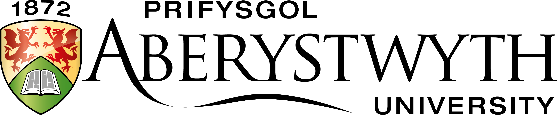 Arholiad MynediadChwefror 2023SEICOLEGAmser: 1.5 awr (90 munud)Adran A (40%): Rhaid i chi ateb pob un o'r PEDWAR (4) cwestiwnAdran B (60%) Rhaid i chi ateb UN (1) cwestiwn o blith dewis o chwechSEICOLEGAmser: 1.5 awr (90 munud)Adran A (40%): Rhaid i chi ateb pob un o'r PEDWAR (4) cwestiwnAdran B (60%) Rhaid i chi ateb UN (1) cwestiwn o blith dewis o chwech